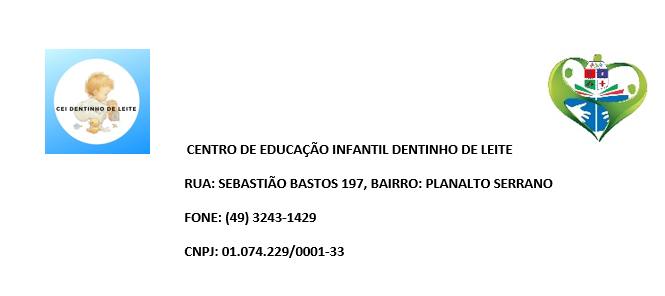                                    MATERNAL II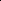 